Vyfarbi čím sa dá merať čas.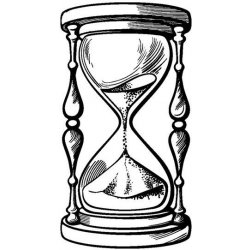 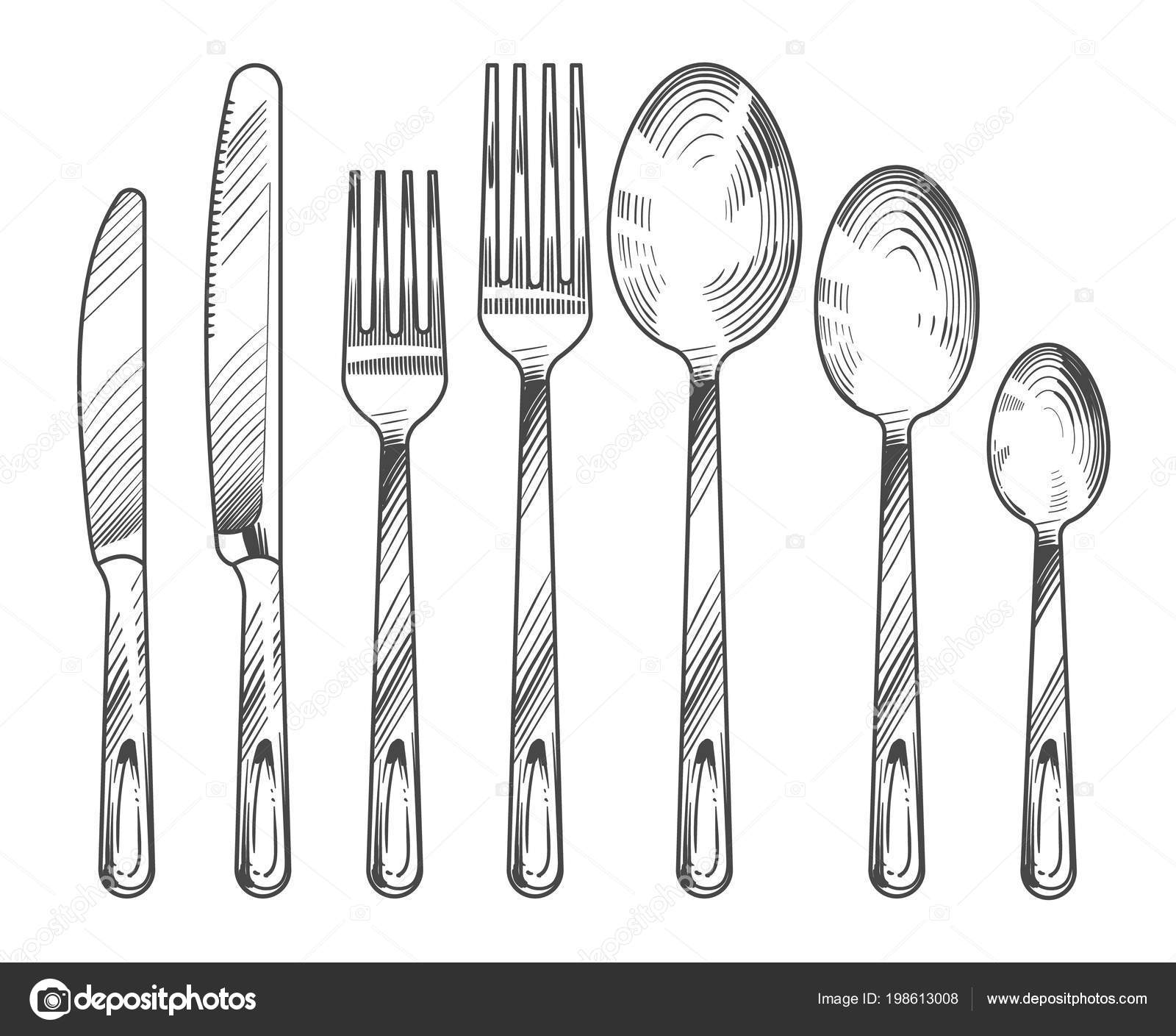 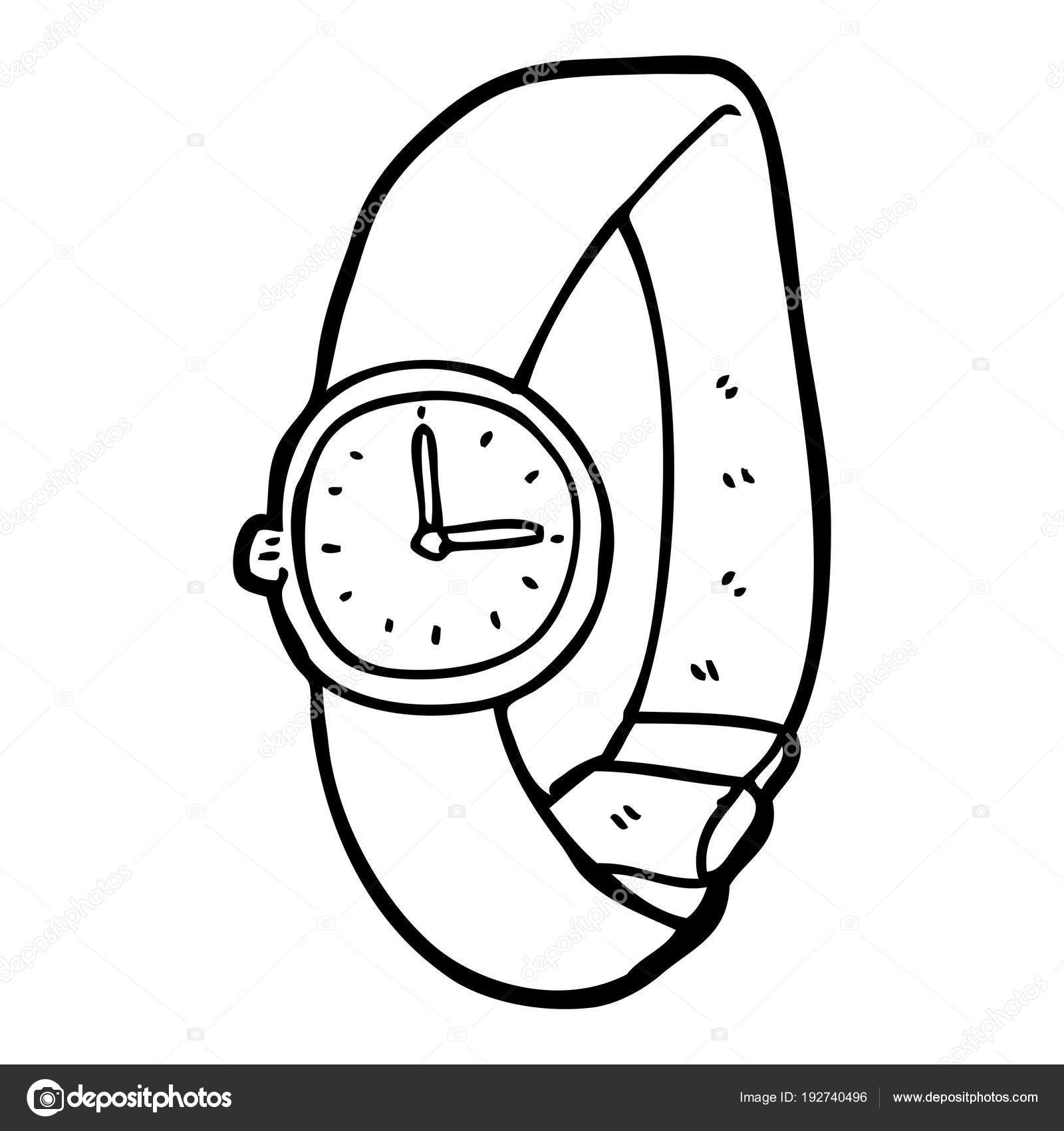 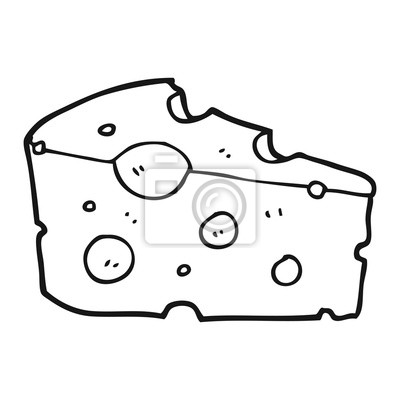 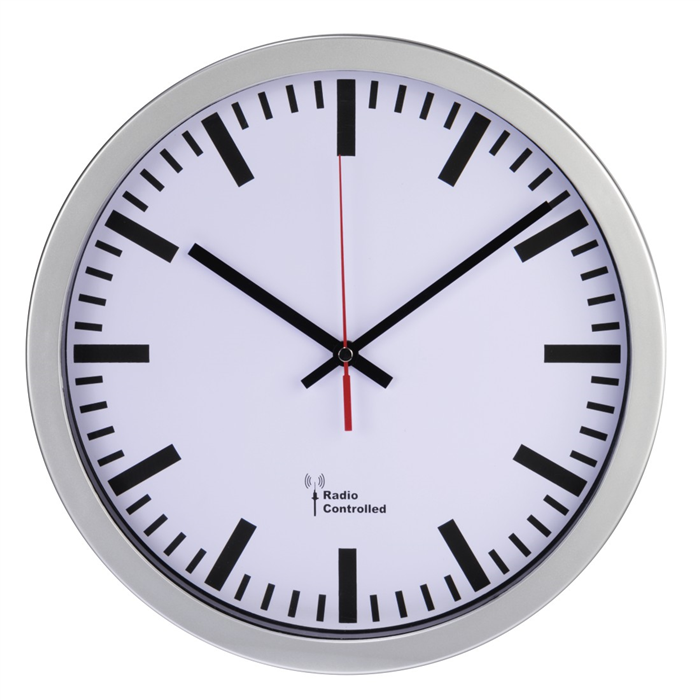 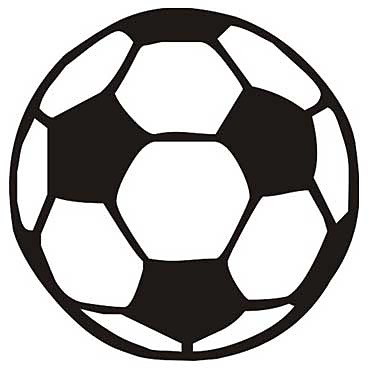 Zakrúžkuj  činnosti, ktoré  robíš v noci.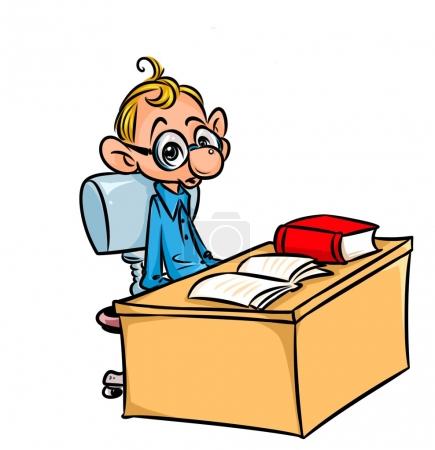 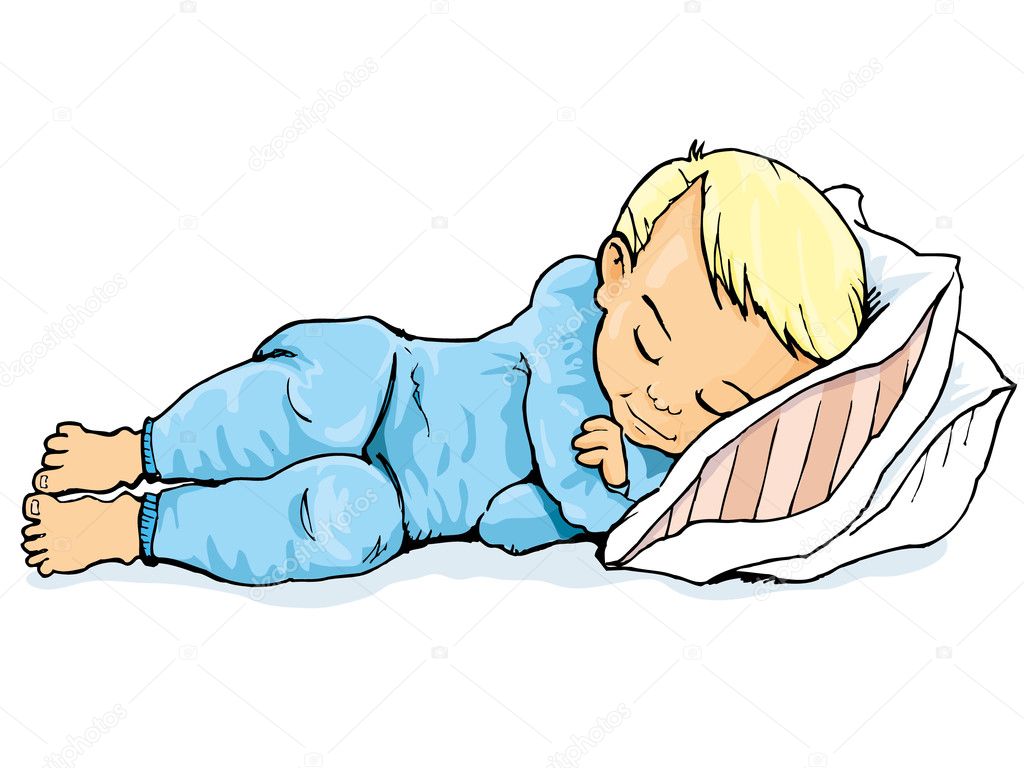 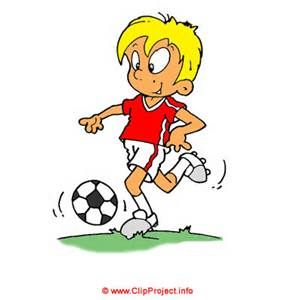 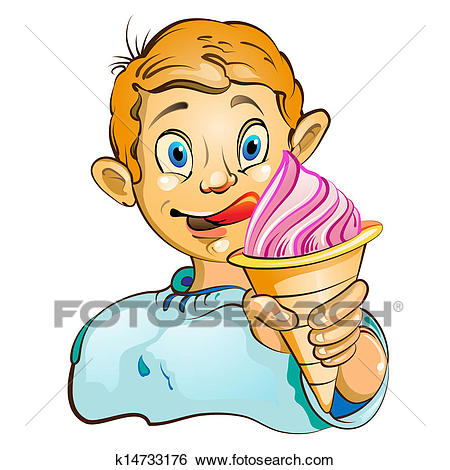 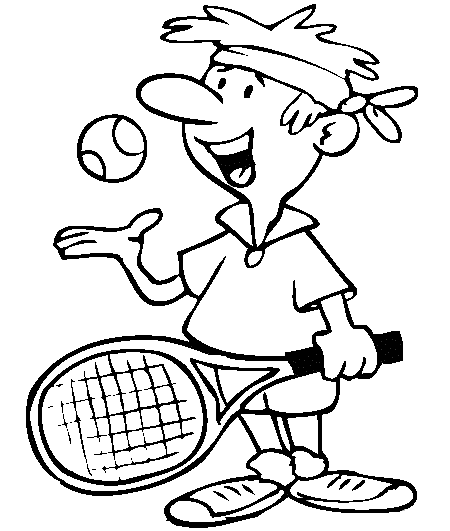 Domáca úloha: Vytvor hodiny z tvrdého papiera!Postup:Vystrihni si z tvrdého farebného papiera väčší kruh ako je ciferník.Vystrihni si ciferník  a nalep ho na kruh z farebného papiera.Ručičky si taktiež podlep tvrdým farebným papierom a následne ich vystrihni!Vezmi si tenký drôtik,  do stredu drôtika  si navleč  gombík alebo korálku. Následne otáčaj gombíkom /korálkou/, aby sa zafixoval na drôtiku a nehýbal sa.Teraz na drôtik navleč obe ručičky.Drôtik s ručičkami prevleč cez ciferník.Na zadnú stranu opäť daj na zafixovanie ručičiek nejakú korálku alebo gombík.Hurá! Hodiny sú hotové!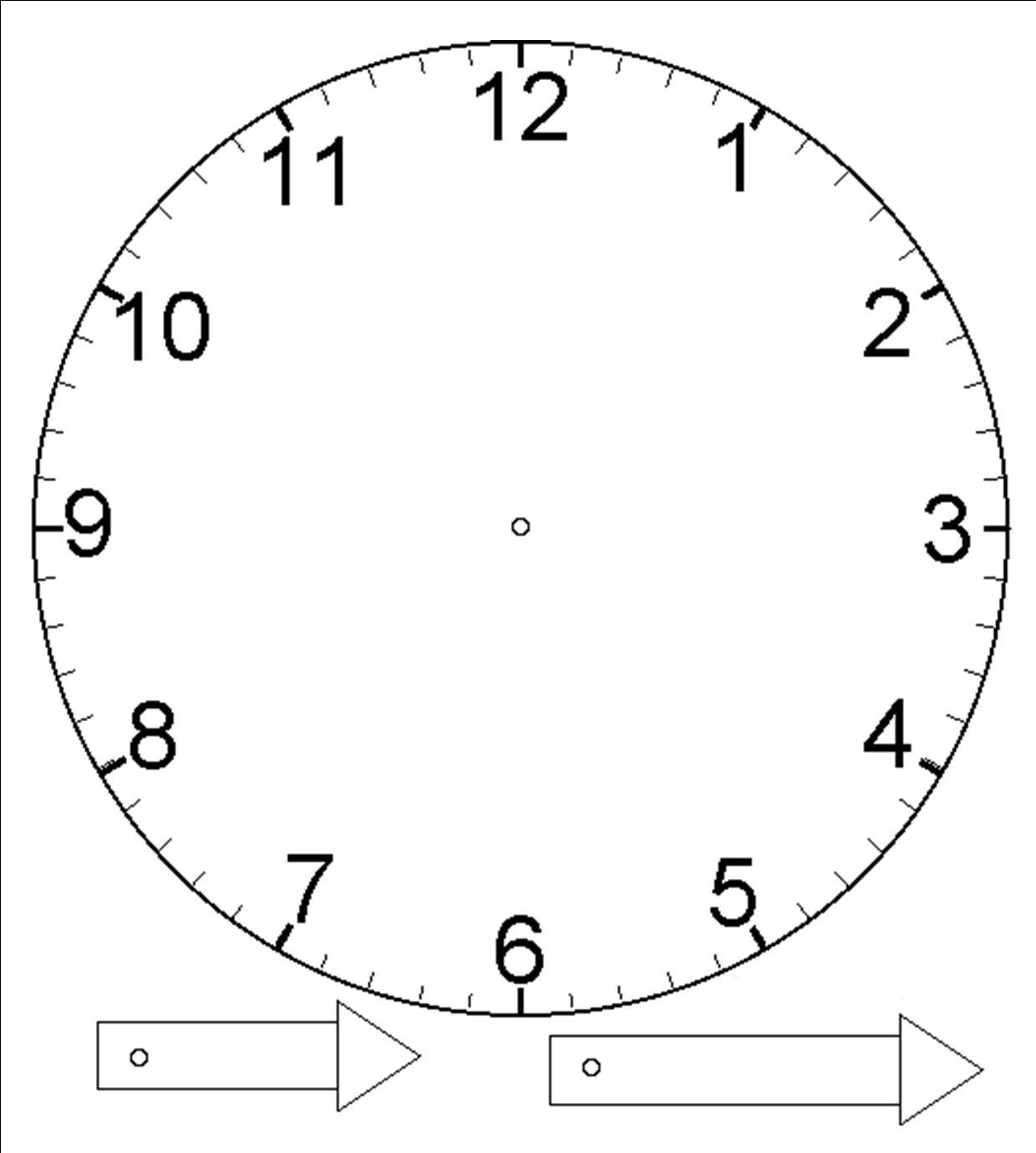 